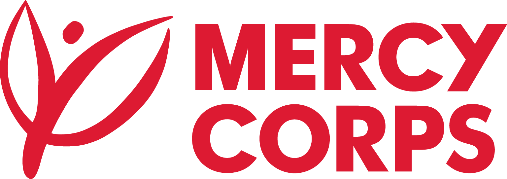 ტენდერზე მოწვევის წერილი11 იანვარი 2017 წელი ქ-ნო/ბ-ნომერსი ქორფსი არის ჰუმანიტარული და განვითარების საერთაშორისო არასამთავრობო ორგანიზაცია, რომელიც ახორციელებს პროგრამებს მსოფლიოს 48-ზე მეტ ქვეყანაში. მისი სათაო ოფისები განლაგებულია აშშ-ში, ორეგონის შტატში, ქ. პორტლანდში, და დიდ ბრიტანეთში, შოტლანდიაში, ქ. ედინბურგში. ორაგნიზაციის შესახებ დეტალური ინფორმაცია შეგიძლიათ იხილოთ ვებ-გვერდზე: www.mercycorps.orgსაქართველოში მერსი ქორფსმა უკვე განახორციელა არაერთი პროექტი, რომელსაც აფინანსებდა სხვადასხვა საერთაშორისო დონორის/კომპანიის მიერ, როგორიცაა USAID, BP, KfW, ევრო კომისიის, იაპონიის საელჩოს მიერ, ამჟამად მერსი ქორფსი ახორციელებს ევროკომისიის მიერ დაფინანსებულ პროგრამას „ფერმერული კოოპერატივების განვითარება საქართველოს სასოფლო მუნიციპალიტეტებში“, USAID -ის პროგრამას “ქალთა და გოგონათა ეკონომიკური გაძლიერება ქვემო-ქართლისა და სამცხე-ჯავახეთის რეგიონებში“, შვეიცარიის  განვითარებისა და თანამშრომლობის სააგენტოს მიერ დაფინანსებულ პროექტებს სამცხე-ჯავახეთში, ქვემო-ქართლსა და აჭარის ავტონომიურ რესპუბლიკაში.ევროკავშირის მიერ დაფინანსებული პროექტი „სოფლის განვითარების ახალი მიდგომა საქართველოში“ არის  სოფლისა და სოფლის მეურნეობის განვითარების სამეზობლო პროგრამის (ENPARD)  ნაწილი, რომელიც პირველად “მერსი ქორფსის წარმომადგენლობა საქართველოში“ ახორციელებს ბორჯომის მუნიციპალიტეტში,  სამცხე-ჯავახეთის რეგიონში. პროექტის მიზანია  წვლილი შეიტანოს სოფლად სიღარიბის დაძლევაში; ხელი შეუწყოს და განავითაროს აღმავალი, საზოგადოებაზე ორიენტირებული სასოფლო განვითარების მიდგომა, რომელიც მხარს დაუჭერს სოციალურ - ეკონომიკურ განვითარებას ბორჯომის მუნიციპალიტეტში.მერსი ქორფსის საქართველოს წარმომადგენლობა, ევროკომისიის მიერ დაფინანსებულ პროექტის „სოფლის განვითარების ახალი მიდგომა საქართველოში“ ფარგლებში აცხადებს ტენდერს :   ექსტრუდირებული კომბინირებილი საკვების საწარმოო ხაზის შესაძენადაღჭურვილობის ჩამონათვალი მოცემულია თანდართულ ფაილში :                               1.    1. Annex 1 - Tecnical Specifications.pdfფასები (დღ-ს გარეშე)პროდუქტის აღწერა და სურათები;მიწოდების პერიოდი. საქონელის ჩატანა უნდა მოხდეს ბორჯომის    მუნიციპალიტეტში.მიუთითოს გადახდის პირობები;მიამაგროს ამონაწერი საჯარო ან გადასახადის გადამხდელთა რეესტრიდან/პირადობის მოწმობის ასლი (ფიზიკური პირებისთვის).შემოთავაზება უნდა იყოს დამოწმებული ხელმოწერითა და ბეჭდით და ჩადებული დალუქულ ხელმოწერილ კონვერტში. შესაძლებელია ხელმოწერითა და ბეჭდით დამოწმებული და PDF ფორმატში დასკანერებული შემოთავაზების გამოგზავნა ქვემოთ მითითებულ ელექტრონულ მისამართზე.  საბუთების შემოტანის ბოლო ვადა არის 2017 წლის 20 იანვარი 17:00 საათი. საბუთების ჩაბარება შესაძლებელია მერსი ქორფსის თბილისის ოფისებში:1. ერეკლეს ქ.N37. ბორჯომი             2. გ. გეგეჭკორის ქუჩა #6. თბილისიდამატებითი კითხვების შემთხვევაში დამიკავშირდები ქვემოთ მითითებულ ნომრებზეTender Invitation Letter                                            January 11, 2017Dear Sir/Madam Mercy Corps is an international non-governmental relief and development agency with programs in over 48 countries worldwide. Its headquarters are: Portland, Oregon, USA and Edinburgh, Scotland, U.K. Detailed information about Mercy Corps is available on the web-site: www.mercycorps.orgIn Georgia, Mercy Corps has already implemented several programs financed by international donors /companies such as USAID, BP, KfW, EC and Japan Embassy. Currently Mercy Corps is implementing EC programs “Strengthening farmers’ cooperatives in rural municipalities of Georgia”, USAID program “Broadening horizons” and SDC programs in Achara, Samtskhe-Javakheti and Kvemo Kartli Region.   The EU funded programme “A New Approach for Rural Development in Georgia” is part of the European Neighbourhood Programme for Agriculture and Rural Development (ENPARD) in Georgia (Pilot Rural Development Measures) and is being implemented by Mercy Corps in Borjomi Municipality, Samtskhe-Javakheti region of Georgia.  The overall objective of the project is to contribute to the reduction of rural poverty in Georgia.  The specific is to successfully promote and develop a bottom-up, community-driven rural development approach that supports socio-economic development within Borjomi Municipality.  Mercy Corps Georgia within EC funded Program “A New Approach for Rural Development in Georgia” is seeking for:Extruded composite food Production line supplierDetailed list of the equipment is in the attached file 1.    1. Annex 1 - Tecnical Specifications.pdfFor participation in the tender companies/individuals should submit the following documents: Price without VAT for goods descriebed in annex;Description of offered goods and pictures;Delivery Period. Goods should be delivered to Borjomi Municipality;Terms of payment;Registration license/copy of the ID card (for Private Individuals). Please certify your bid with seal and signature, put it in a closed, sealed and signed envelope.  The signed and stamped bid, scanned in PDF format can also be submitted via E-mail below.  The deadline for the submission of all required documents is 17:00, January 20, 2017 at Mercy Corps offices 1. Erekle str. N37. Borjomi, Georgia2. #6 G. Gegechkori, Tbilisi Georgia.For further details please use contact details below.Kote BegiashviliProcurement/Logistics OfficerMercy Corps GeorgiaTel:+995 322 25 24 71Mobile: +995 599 315 229Email: kbegiashvili@mercycorps.org